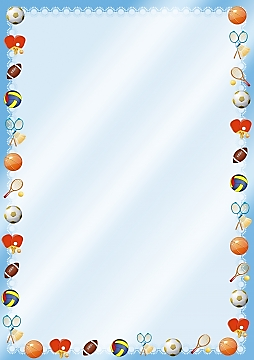 Профилактика  сколиоза  у дошкольников        Позвоночник человека представляет собой ось, на которой держится всё тело. Он внутри себя содержит спинной мозг- своеобразный центр управлениявсеми функциями организма.	Искривление позвоночника-это сколиоз.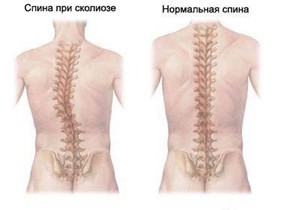  Как же выяснить правильная осанка у ребёнка или нет?		        Обычно осанку проверяют в положении стоя у стены.                    Если затылок, лопатки, ягодицы и пятки касаются стены, 		То осанка может быть признана в основном правильной. Если обнаружится, что голова слишком наклонена вперёд( затылок не касается спины), вся спина касается стены( плоская спина), ягодицы не касаются спины- имеются   признаки нарушения осанки.             Основные меры профилактики сколиозаПроблемы, связанные с позвоночником, всегда негативно       влияют на организм. Поэтому профилактика сколиоза                 Является и профилактикой многих заболеваний.        Основные меры профилактики сколиоза у дошкольников                            сводятся к двум правилам:необходимо обеспечивать физическую активность                            ребёнка, во время которой совершаются движения,предотвращающие искривление позвоночника;                          во время нагрузки- сна, занятий- позвоночник                           должен находится в наиболее благоприятном                          физиологическом положении. 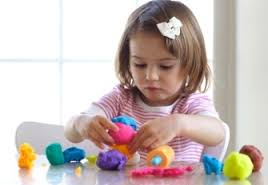 Профилактику сколиоза      нужно начинать с раннего        возраста, так как из- за относительной мягкости костей, у малышей часто    развивается искривление позвоночника.       В дальнейшем, при развитии моторики рук- при занятии                 лепкой, рисованием, аппликацией, а так же при подготовке                 к школе ребёнок проводит  значительную часть времени       за столом, что создаёт все предпосылки для нахождения       позвоночника в неправильном  состоянии, поэтому:ребёнок дошкольного возраста должен неподвижно сидеть не более двадцати минут;надо стараться, чтобы он как можно чаще вставал.при неподвижном сидении необходимо, чтобы ребёнок менял положение ног: ступни назад, вперёд; поставить их рядом.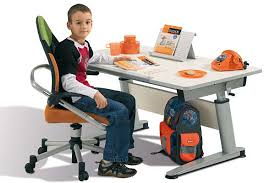 Сидеть на краешке стула, спина прямая. Колени должны быть согнуты под прямым углом. Как можно чаще класть локти на подлокотник, снимая тем самым часть нагрузки с позвоночника.                 В перерывах делать специальные упражнения: повиснуть на руках, подтянуть к груди колени, упражнение выполнить  максимальное число раз; на полу принять стойку на коленях, вытянуть вперёд руки, максимально прогнуться назад, а затем вперёд.            Очень важна мебель, которая находится в обиходе ребёнка.  Спать ребёнок должен не на диване, а на кровати с  хорошим,  упругим, плотным матрацем. Место, где ребёнок принимает   пищу и занимается, необходимо оборудовать просторной   и удобной мебелью.                   Что ещё играет важную роль в профилактике                   сколиоза?                  Важную роль в профилактике сколиоза у детей               дошкольного возраста играет: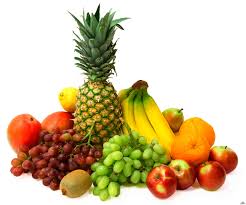 сбалансированное полноценное 	       питание. В рационе ребёнкадолжны быть продукты, богатые витамины и кальцием,        то есть фрукты, овощи,   	         молоко, рыба;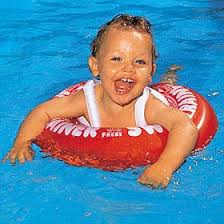                 пребывание на свежем                 воздухе. Закаливание свежим                воздухом необходимо               сочетать с физическими                упражнениями, обливанием,                обтиранием.               Все профилактические меры, которые приняты вовремя,               помогут сохранить здоровье ребёнка. Ведь красивая и               правильная осанка не только делает человека                привлекательным, но и способствует нормальному			Упражнения для профилактики сколиоза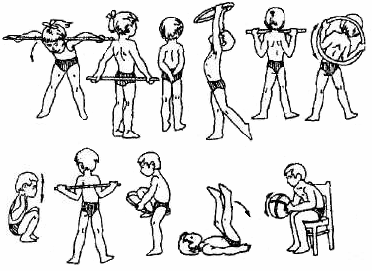 